07.12.2021г. № 50 РОССИЙСКАЯ ФЕДЕРАЦИЯИРКУТСКАЯ ОБЛАСТЬАЛАРСКИЙ МУНИЦИПАЛЬНЫЙ РАЙОНМУНИЦИПАЛЬНОЕ ОБРАЗОВАНИЕ «АЛАРЬ»АДМИНИСТРАЦИЯПОСТАНОВЛЕНИЕ«О ВНЕСЕНИИ ИЗМЕНЕНИЙ В ПОСТАНОВЛЕНИЕ АДМИНИСТРАЦИИ МУНИЦИПАЛЬНОГО ОБРАЗОВАНИЯ «АЛАРЬ» ОТ 01.07.2021Г. №26-П «ОБ УСТАНОВЛЕНИИ  ТАРИФОВ НА  ПИТЬЕВУЮ ВОДУ ДЛЯ  ИП БАДЛУЕВА О.В.»»В соответствии с Федеральным законом от 07 декабря 2011г. № 416-ФЗ «О водоснабжении и водоотведении», постановлением Правительства Российской Федерации от 13 мая 2013 года № 406 «О государственном регулировании тарифов в сфере водоснабжения и водоотведения», Методическими указаниями по расчету регулируемых тарифов в сфере водоснабжения и водоотведения, утвержденными приказом ФСТ Российской Федерации от 27 декабря 2013 года № 1746-э, Законом Иркутской области от 6 ноября 2012 года № 114-ОЗ  «О наделении органов местного самоуправления отдельными областными государственными полномочиями в сфере водоснабжения и водоотведения», руководствуясь Уставом муниципального образования «Аларь», в целях осуществления корректировки долгосрочных тарифов,   ПОСТАНОВЛЯЮ:Внести изменения в Постановление администрации муниципального образования «Аларь» от 01.07.2021г. № 26-П «Об установлении тарифов на питьевую воду для ИП Бадлуева О. В.», изложив Приложение 1 в новой редакции (прилагается). Настоящее постановление опубликовать в  «Аларском вестнике» и разместить на официальном сайте администрации муниципального образования «Аларь» (http://аларь.рф).Контроль исполнения настоящего постановления оставляю за собой.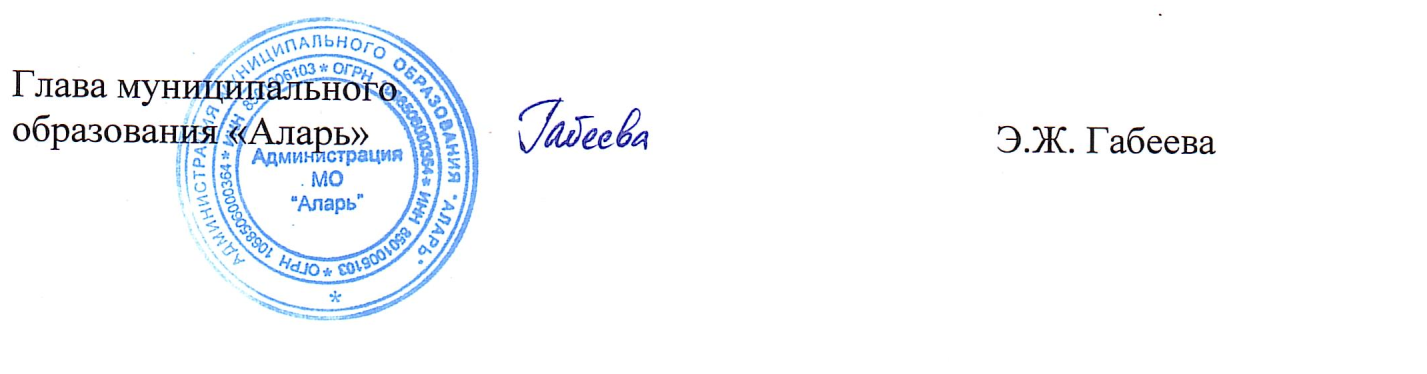 Приложение 1
к Постановлениюадминистрации МО «Аларь»
№ 50 от 07.12.2021 г. ТАРИФЫНА ПИТЬЕВУЮ ВОДУ НА ТЕРРИТОРИИ МУНИЦИПАЛЬНОГО ОБРАЗОВАНИЯ «АЛАРЬ»№ п/пНаименование регулируемой организацииПериод действияТариф (руб/м³)(НДС не облагается)Тариф (руб/м³)(НДС не облагается)№ п/пНаименование регулируемой организацииПериод действияПрочие потребителинаселение1.Питьевая водаПитьевая водаПитьевая водаПитьевая водаИП Бадлуева О.В.С 01.07.2021 по 31.12.202132,9632,96ИП Бадлуева О.В.С 01.01.2022 по 30.06.202232,9632,96ИП Бадлуева О.В.С 01.07.2022 по 31.12.202234,1734,17